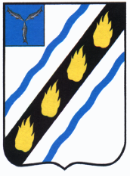 АДМИНИСТРАЦИЯПУШКИНСКОГО МУНИЦИПАЛЬНОГО ОБРАЗОВАНИЯ
СОВЕТСКОГО МУНИЦИПАЛЬНОГО РАЙОНАСАРАТОВСКОЙ ОБЛАСТИПОСТАНОВЛЕНИЕот 01.09.2020 № 107р.п. Пушкино Об утверждении схемы расположения земельного участка на кадастровом плане территории, имеющего адресный ориентир: Российская Федерация, Саратовская область, Советский муниципальный район, Пушкинское муниципальное образование, р.п. Пушкино, в 35 метрах к востоку от многоквартирного дома по ул. Новой, д. 2а       Рассмотрев землеустроительную документацию, руководствуясь Гражданским кодексом Российской Федерации, Земельным кодексом Российской Федерации, Федеральным законом от 06.10.2003 № 131-ФЗ «Об общих принципах организации местного самоуправления в Российской Федерации», Федеральным законом от 25.10.2001 № 137-ФЗ «О введении в действие Земельного кодекса Российской Федерации», Градостроительным кодексом Российской Федерации, постановлением Правительства Российской Федерации от 19.11.2014 № 1221 «Об утверждении Правил присвоения, изменения и аннулирования адресов», Правилами землепользования и застройки территории Пушкинского муниципального образования Советского муниципального района Саратовской области, утвержденными решением Муниципального Собрания Советского муниципального района Саратовской области от 29.05.2013 № 330 «Об утверждении Правил землепользования и застройки территории Пушкинского муниципального образования  Советского муниципального района Саратовской области» и Уставом Пушкинского муниципального образования, администрация Пушкинского муниципального образования ПОСТАНОВЛЯЕТ:         1. Утвердить схему расположения земельного участка общей площадью 386 кв.м., категория земель: земли населенных пунктов в границах территориальной зоне «Ж1» Зона застройки индивидуальными жилыми домами, вид разрешенного использования: для ведения личного подсобного хозяйства, с местоположением: Российская Федерация, Саратовская область, Советский муниципальный район, Пушкинское муниципальное образование, р.п. Пушкино, в 35 метрах к востоку от многоквартирного дома по ул. Новой, д. 2а.	2. Присвоить земельному участку, указанному в пункте 1 настоящего постановления, постоянный адрес: Российская Федерация, Саратовская область, Советский муниципальный район, Пушкинское муниципальное образование, р.п. Пушкино, в 35 метрах к востоку от многоквартирного дома по ул. Новой, д. 2а. 	3. Настоящее постановление вступает в силу со дня его подписания.Глава администрации Пушкинскогомуниципального образования 	                              	       Н.И. ПавленкоГ.В. Токарева6 22 10